РЕШЕНИЕот 28.04.2017 г.  № 267	с. Усть-Ницинское	Об утверждении тарифов за содержание и текущий ремонт жилого помещения для нанимателей жилых помещений по договорам социального найма,  договорам найма жилых помещений муниципального жилого фонда и собственников жилых помещений, которые не приняли решение о выборе способа управления многоквартирным домом, или если принятое решение не было реализовано, а также в случае, если собственники помещений в многоквартирном  доме на общем собрании не приняли решение об установлении размера платы за содержание и ремонт жилого помещения на территории Усть-Ницинского сельского поселения        В соответствии с Федеральным законом от 06 октября 2003 года № 131-ФЗ «Об общих принципах организации местного самоуправления в Российской Федерации», Постановлением РЭК Свердловской области от 27.08.2012 № 130-ПК «Об утверждении нормативов потребления коммунальной услуги по электроснабжению в жилых помещениях, нормативов потребления коммунальной услуги по электроснабжению на общедомовые нужды, нормативов потребления коммунальной услуги по электроснабжению при использовании земельного участка и надворных построек на территории Свердловской области, Уставом Усть-Ницинского сельского поселения, Дума Усть-Ницинского сельского поселенияРЕШИЛА:Утвердить тарифы на содержание и текущий ремонт жилого помещения для нанимателей жилых помещений по договорам социального найма,  договорам найма жилых помещений муниципального жилого фонда и собственников жилых помещений, которые не приняли решение о выборе способа управления многоквартирным домом, или если принятое решение не было реализовано, а также в случае, если собственники помещений в многоквартирном доме на общем собрании не приняли решение об установлении размера платы за содержание и ремонт жилого помещения на территории Усть-Ницинского сельского поселения (прилагается).Опубликовать настоящее решение в «Информационном вестнике Усть-Ницинского сельского поселения» и разместить на официальном сайте Усть – Ницинского сельского поселения в  информационно-телекоммуникационной сети «Интернет»: www.усть-ницинское.рф.Контроль за исполнением данного решения возложить на комиссию по экономическим вопросам (Шмелева Е.В.).Председатель Думы                                                  Глава Усть-Ницинского Усть-Ницинского	         сельского поселения                                               сельского     поселения  _________Ю.И. Востриков	       ___________К.Г. СудаковаПриложение № 1к решению Думы Усть-Ницинскогосельского поселения от 28.04.2017 г. № 267Тарифыза содержание и текущий ремонт жилого помещениядля нанимателей жилых помещений по договорам социального найма, договорам найма жилых помещений муниципального жилого фонда и собственников жилых помещений, которые не приняли решение о выборе способа управления многоквартирным домом, или если принятое решение не было реализовано, а также в случае, если собственники помещений в многоквартирном доме на общем собрании  не приняли решение об установлении размера платы за содержание и ремонт жилого помещения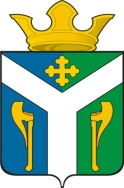 ДУМАУсть – Ницинского сельского поселенияСлободо – Туринского муниципального районаСвердловской области№ п/пНаименование услугиРуб. за 1 м2 общей площади жилого помещенияРуб. за 1 м2 общей площади жилого помещения№ п/пНаименование услугис 01.05.2017г - 30.06.2017гс 01.07.2017- 31.12.2017г1Содержание и текущий ремонт жилого помещения в том числе:3,543,731)Текущий ремонт общего имущества дома0,730,772)Содержание придомовой территории1,151,213) Управление жилым фондом0,290,314)Холодная вода в целях содержания общего имущества0,150,165)Электроэнергия в целях содержания общего имущества1,221,28